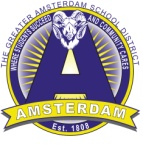 Amsterdam School DistrictTeacher Post-Observation Reflection FormTeacher: 							Evaluator: 						Grade: 				School: 						 Subject: 				Date of Observation: 					     Date of Post Observation Conference: 			 While required, this form will not be scored and is simply a guide for discussion and will assist in your narrative reflective piece. The information solicited on this form provides evidence for your performance in Domain 4A (Reflection of Teaching).   As you reflect on this lesson:How do you feel the lesson went?Were the outcomes met by the students (cite examples from the lesson supporting your answer)?After reflecting on the lesson, what might you do differently in the future?  Why?	Please add additional comments here:Remember:Evidence for the components listed below needs to be submitted to the evaluator no later than the post conference for the last observation if it hasn’t already been submitted.  Other examples can be utilized to meet each component’s requirement. This list below is not inclusive.4B System for Maintaining RecordsStudent assignments/student progress/ non instructional records4C  Communication with FamiliesEmails/letters/phone call logs/ parent conferences/course descriptions4D Professional CommunityPeer relationshipsParticipation in groups/committeesParticipation in school and district events 4E Developing ProfessionallySeeking out/participating in PDSeeks feedback on teachingSupports other educators  4F Showing ProfessionalismConduct/service to students/students advocacy/decision making/adherence to school and district policyAny additional evidence may still be submitted to the evaluator up to the final post conference date.